О проекте решения Думы Пермского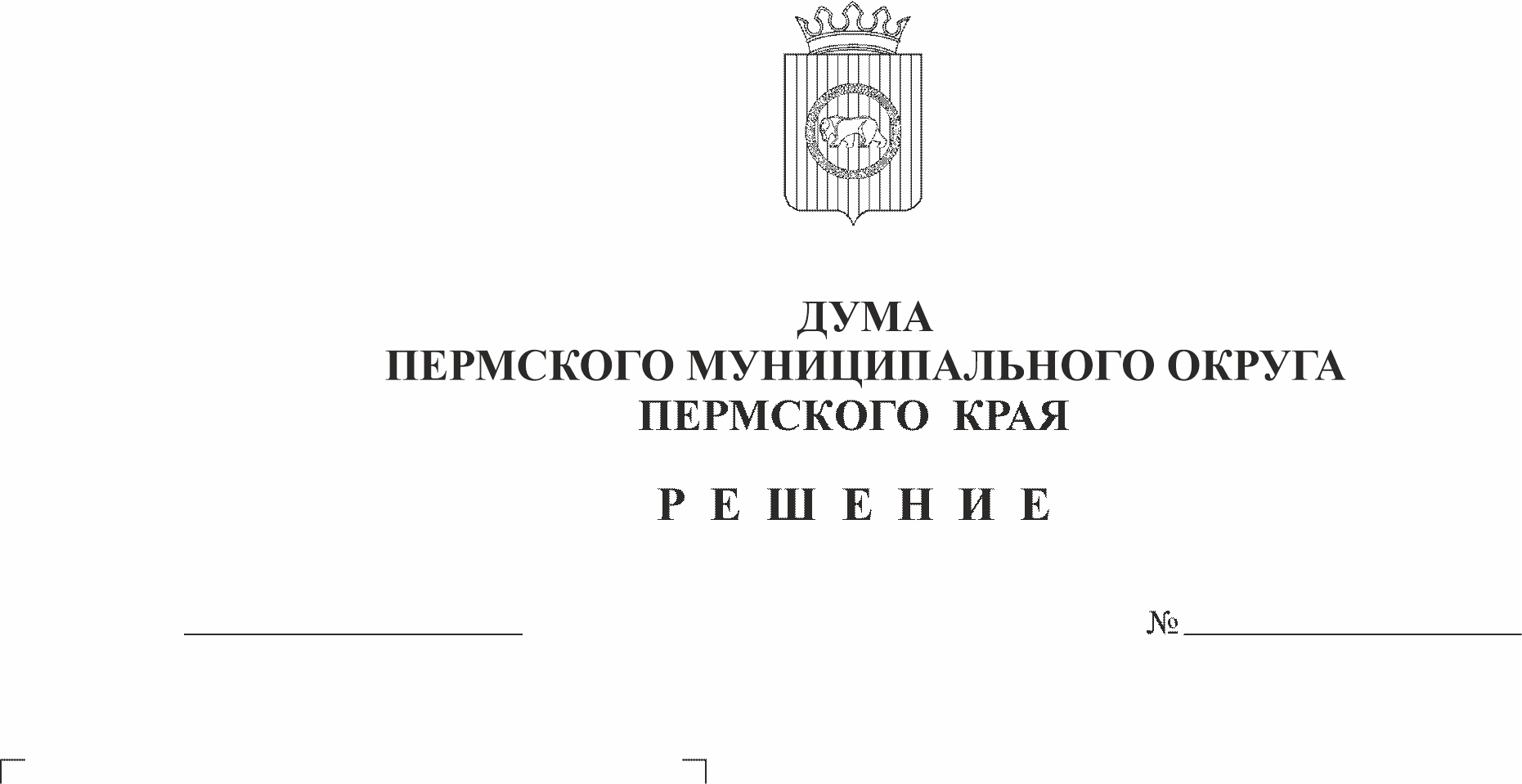 муниципального округа Пермскогокрая «О внесении изменений в решениеСовета депутатов Кондратовскогосельского поселения 08.12.2021№ 270 «Об утверждении бюджетаКондратовского сельскогопоселения на 2022 год и плановыйпериод 2023 и 2024 годов»На основании части 1 статьи 6 Закона Пермского края от 29.04.2022 № 75-ПК «Об образовании нового муниципального образования Пермский муниципальный округ Пермского края»Дума Пермского муниципального округа Пермского края РЕШАЕТ:1. Внести в решение Совета депутатов Кондратовского сельского поселения от 08.12.2021 №270 «Об утверждении бюджета Кондратовского сельского поселения на 2022 год и на плановый период 2023 и 2024 годов» следующие изменения:1.1. В подпункте 2 пункта 1 цифры «134 951,00» заменить цифрами «135 991,87».1.2. В подпункте 3 пункта 1 цифры «5 928,40» заменить цифрами «6 969,27».1.3. Приложение 3, 8, 10 к решению изложить в новой редакции согласно приложениям 1, 2, 3 к настоящему решению.2. Настоящее решение вступает в силу со дня его официального опубликования в бюллетене муниципального образования «Пермский муниципальный округ».Председатель ДумыПермского муниципального округа						Д.В. ГордиенкоИ.п. главы муниципального округа -главы администрации Пермскогомуниципального округа 							В.Ю. ЦветовПриложение 1к решению Думы Пермского муниципального округа Пермского краяот 24.11.2022 № 45Источники финансирования дефицита бюджетаКондратовского сельского поселения на 2022 годПриложение 2к решению Думы Пермского муниципального округа Пермского краяот 24.11.2022 № 45Распределение бюджетных ассигнований по целевым статьям(муниципальным программам и непрограммным направлениям деятельности)бюджета Кондратовского сельского поселения на 2022 годПриложение 3к решению Думы Пермского муниципального округа Пермского краяот 24.11.2022 № 45Ведомственная структура расходов бюджета Кондратовского сельского поселения на 2022 годКод администратораКод классификации источников внутреннего финансирования дефицита бюджетаНаименование главных администраторов источников внутреннего финансирования дефицита бюджета поселенияСумма 2022, тыс. руб.1234Администрация Кондратовского сельского поселения50501 03 01 00 10 0000 710Получение бюджетом Кондратовского сельского поселения бюджетного кредита из бюджета Пермского муниципального района в валюте Российской Федерации0.0050501 03 01 00 10 0000 810Погашение бюджетного кредита, представленного бюджету Кондратовского сельского поселения из бюджета Пермского муниципального района в валюте Российской Федерации0.0050501 05 02 01 10 0000 510Увеличение прочих остатков денежных средств бюджета Кондратовского сельского поселения0.0050501 05 02 01 10 0000 610Уменьшение прочих остатков денежных средств бюджета Кондратовского сельского поселения6 969,27Итого источников финансирования6 969,27КЦСР КВРНаименование расходовСумма 2022тыс. руб.39 0 00 00000Муниципальная программа «Совершенствование социальной и молодежной политики на территории Кондратовского сельского поселения»23 433,6739 1 00 00000Подпрограмма «Развитие физической культуры и спорта на территории Кондратовского сельского поселения на 2016-2018 годы и на период до 2025 года»2 636,8739 1 02 00000Основное мероприятие «Приведение в нормативное состояние домов спорта»520,7239 1 02 4A040Проведение текущего и капитального ремонта муниципальных учреждений (организаций)520,72200Закупка товаров, работ и услуг для обеспечения государственных (муниципальных) нужд520,7239 1 03 00000Основное мероприятие «Развитие инфраструктуры и материально-технической базы»2 116,1539.1.03.SФ350Капитальный ремонт объектов спортивной инфраструктуры муниципального значения2 116,15500Межбюджетные трансферты2 116,1539 2 00 00000Подпрограмма «Развитие сферы культуры на территории Кондратовского сельского поселения на 2016-2018 годы и на период до 2025 года»20 796,8039 2 01 00000Основное мероприятие «Сохранение и развитие традиционной народной культуры, нематериального культурного наследия народов сельского поселения»20 796,8039 2 01 40050Обеспечение деятельности (оказание услуг, выполнение работ) муниципальных учреждений (организаций)20 796,80600Предоставление субсидий бюджетным, автономным учреждениям и иным некоммерческим организациям20 796,8040 0 00 00000Муниципальная программа «Комплексное развитие систем коммунально-инженерной инфраструктуры Кондратовского сельского поселения»61 092,0640 1 00 00000Подпрограмма «Развитие системы водоснабжения,  водоотведения и очистки сточных вод на территории  Кондратовского сельского поселения"60 192,0640 1 01 00000Основное мероприятие «Содержание и ремонт объектов коммунально-инженерной инфраструктуры»13 999,6240 1 01 4А040Содержание, капитальный ремонт и ремонт систем коммунального комплекса, находящихся в муниципальной собственности, а также бесхозяйных систем коммунального комплекса13 999,62200Закупка товаров, работ и услуг для обеспечения государственных (муниципальных) нужд13 999,6240 1 02 00000Основное мероприятие «Обеспечение деятельности муниципальных казенных учреждений»21 813,3540 1 02 40050Обеспечение деятельности (оказание услуг, выполнение работ) муниципальных учреждений (организаций)21 813,35100Расходы на выплаты персоналу в целях обеспечения выполнения функций государственными (муниципальными) органами, казенными учреждениями, органами управления государственными внебюджетными фондами 13 689,67200Закупка товаров, работ и услуг для обеспечения государственных (муниципальных) нужд7 477,64800Иные бюджетные ассигнования646,0440 1 03 00000Основное мероприятие «Обеспечение услугами водоснабжения и водоотведения населения и иных потребителей»19 205,9540 1 03 4А060Расходы за поставку воды и прием сточных вод для нужд населения и иных потребителей19 205,95200Закупка товаров, работ и услуг для обеспечения государственных (муниципальных) нужд19 205,9540 1 04 00000Основное мероприятие «Строительство (реконструкция) объектов общественной инфраструктуры муниципального значения, приобретение объектов недвижимости имущества в муниципальную собственность»5 173,1440 1 04 40110Проектирование, строительство (реконструкция) объектов общественной инфраструктуры муниципального значения, приобретение объектов недвижимого имущества в муниципальную собственность5 173,14400Капитальные вложения в объекты государственной (муниципальной собственности)5 173,1440 2 00 00000Подпрограмма «Развитие системы теплоснабжения на территории Кондратовского сельского поселения на 2016-2018 годы и на период до 2025 года»100,0040 2 01 00000Основное мероприятие «Содержание и ремонт объектов коммунально-инженерной инфраструктуры»100,0040 2 01 4А040Содержание, капитальный ремонт и ремонт систем коммунального комплекса, находящихся в муниципальной собственности, а также бесхозяйных систем коммунального комплекса100,00200Закупка товаров, работ и услуг для обеспечения государственных (муниципальных) нужд100,0040 3 00 00000Подпрограмма «Газификация  и электроснабжение Кондратовского сельского поселения на период 2016-2018 годы и на период до 2025 года»200,0040 3 01 00000Основное мероприятие «Содержание и ремонт объектов коммунально-инженерной инфраструктуры»200,0040 3 01 4А070Содержание и техническое обслуживание газопроводов и газового оборудования, находящихся в муниципальной собственности200,00200Закупка товаров, работ и услуг для обеспечения государственных (муниципальных) нужд200,0040 4 00 00000Подпрограмма «Развитие системы ливневой канализации на территории Кондратовского сельского поселения»600,0040 4 01 00000Основное мероприятие «Содержание и ремонт сетей ливневой канализации»600,0040 4 01 4А040«Содержание и ремонт сетей ливневой канализации»600,00200Закупка товаров, работ и услуг для обеспечения государственных (муниципальных) нужд600,0041 0 00 00000Муниципальная программа «Развитие транспортного комплекса, дорожного хозяйства и благоустройства на территории Кондратовского сельского поселения»20 445,4041 1 00 00000Подпрограмма «Развитие транспортного комплекса, дорожного хозяйства и благоустройства на территории Кондратовского сельского поселения»12 039,3641 1 01 00000Основное мероприятие «Приведение в нормативное состояние автомобильных дорог»12 039,3641 1 01 4А090Содержание автомобильных дорог и искусственных сооружений на них8 474,68200Закупка товаров, работ и услуг для обеспечения государственных (муниципальных) нужд8 474,6841 1 01 4А100Ремонт автомобильных дорог и искусственных сооружений на них806,00200Закупка товаров, работ и услуг для обеспечения государственных (муниципальных) нужд806,0041 1 01 1У060Предоставление субсидий бюджетам сельских поселений из бюджета Пермского муниципального района1 425,00200Закупка товаров, работ и услуг для обеспечения государственных (муниципальных) нужд1 425,0041 1 01 47270Выполнение функций по проведению капитального ремонта и ремонта дорог, мостов212,36500Межбюджетные трансферты212,3641 1 01 47320Ремонт автомобильных дорог и искусственных сооружений на них59,50500Межбюджетные трансферты59,5041 1 01 SТ040Проектирование, строительство (реконструкция), капитальный ремонт и ремонт автомобильных дорог общего пользования местного значения, находящихся на территории Пермского края1 061,82500Межбюджетные трансферты1 061,8241 2 00 00000Подпрограмма «Благоустройство на  территории Кондратовского сельского поселения»8 406,0441 2 01 00000Основное мероприятие «Благоустройство»8 406,0441 2 01 4А120Организация благоустройства территории поселения3 407,00200Закупка товаров, работ и услуг для обеспечения государственных (муниципальных) нужд3 407,0041 2 01 4А130Озеленение1 250,00200Закупка товаров, работ и услуг для обеспечения государственных (муниципальных) нужд1 250,0041 2 01 4А140Уличное освещение 2 350,00200Закупка товаров, работ и услуг для обеспечения государственных (муниципальных) нужд2 350,0041 2 01 1У060Предоставление субсидий бюджетам сельских поселений из бюджета Пермского муниципального района1 399,04200Закупка товаров, работ и услуг для обеспечения государственных (муниципальных) нужд1 399,0442 0 00 00000Муниципальная программа «Улучшение  жилищных  условий  граждан проживающих на территории Кондратовского сельского поселения»4 282,0042 2 00 00000Подпрограмма «Оказание поддержки в обеспечении жильем молодых семей»4 282,0042 2 01 00000Основное мероприятие «Оказание социальной поддержки в обеспечении жильем молодых семей»4 282,0042 2 01 L4970Субсидии на обеспечение жильем молодых семей в размере 30-35% средней (расчетной) стоимости жилья1 686,60500Иные межбюджетные трансферты1 686,6042 2 01 L4970Предоставление субсидий в целях софинансирования расходных обязательств, возникающих при выполнении полномочий органов местного самоуправления сельских поселений по решению вопросов местного значения2 595,40500Межбюджетные трансферты2 595,4043 0 00 00000Муниципальная программа «Совершенствование муниципального и общественного управления Кондратовского сельского поселения»4 186,5343 1 00 00000Подпрограмма «Управление ресурсами Кондратовского сельского поселения»2 063,5343 1 01 00000Основное мероприятие «Управление земельными ресурсами сельского поселения»900,0043 1 01 4А160Проведение землеустроительных работ346,00200Закупка товаров, работ и услуг для обеспечения государственных (муниципальных) нужд346,0043 1 01 4А170Проведение кадастровых работ554,00200Закупка товаров, работ и услуг для обеспечения государственных (муниципальных) нужд554,0043 1 02 00000Основное мероприятие «Управление муниципальным имуществом сельского поселения»1 163,5343 1 02 4А180Оценка рыночной стоимости муниципального имущества для целей реализации (или списания с баланса)22,00200Закупка товаров, работ и услуг для обеспечения государственных (муниципальных) нужд22,0043 1 02 4А200Техническая паспортизация объектов недвижимого имущества с постановкой на государственный кадастровый учет и снятие с государственного кадастрового учета550,00200Закупка товаров, работ и услуг для обеспечения государственных (муниципальных) нужд550,0043 1 02 4А210Взносы на капитальный ремонт общего имущества в многоквартирных домах, в которых расположены жилые помещения, находящихся в собственности сельского поселения378,48200Закупка товаров, работ и услуг для обеспечения государственных (муниципальных) нужд378,4843 1 02 4А220Содержание объектов имущества казны сельского поселения213,05200Закупка товаров, работ и услуг для обеспечения государственных (муниципальных) нужд213,0543 3 00 00000Подпрограмма «Осуществление юридических действий по защите имущественных, земельных и иных прав и законных интересов при управлении, приватизации, реализации муниципального имущества»2 123,0043 3 01 00000Основное мероприятие «Осуществление юридических действий по защите имущественных, земельных и иных прав и законных интересов при управлении, приватизации, реализации муниципального имущества»2 123,0043 3 01 4А240Осуществление юридических действий по защите имущественных, земельных и иных прав и законных интересов при управлении, приватизации, реализации муниципального имущества2 123,00200Закупка товаров, работ и услуг для обеспечения государственных (муниципальных) нужд2 123,0044 0 00 00000Муниципальная программа «Обеспечение первичных мер пожарной безопасности и защиты населения на территории Кондратовского сельского поселения»710,0044 0 01 00000Основное мероприятие «Первичные меры пожарной безопасности на территории сельского поселения»480,0044 0 01 4А010Обеспечение первичных мер пожарной безопасности480,00200Закупка товаров, работ и услуг для обеспечения государственных (муниципальных) нужд480,0044 0 02 00000Основное мероприятие «Обеспечение эффективной защиты населения и территории сельского поселения от чрезвычайных ситуаций мирного и военного времени, других опасностей и происшествий, угрожающих их жизни, здоровью и имуществу, гражданская оборона»230,0044 0 02 4А020Мероприятия по обеспечению эффективной защиты населения и территории сельского поселения от чрезвычайных ситуаций мирного и военного времени, других опасностей и происшествий, угрожающих их жизни, здоровью и имуществу, гражданская оборона230,00200Закупка товаров, работ и услуг для обеспечения государственных (муниципальных) нужд230,0046 0 00 00000Муниципальная программа «Формирование современной городской среды»858,4546 0 03 00000Основное мероприятие «Передача полномочий сельского поселения»458,4546 0 03 SЖ090Поддержка муниципальных программ формирования современной городской среды (расходы, не софинансируемые из федерального бюджета)243,09500Межбюджетные трансферты243,0946 0 03 47340Выполнение функций по организации благоустройства территории поселения в рамках реализации федерального проекта «Формирование комфортной городской среды»96,46500Межбюджетные трансферты96,4646 0 03 47460Разработка проекта на обеспечение освещения в рамках формирования комфортной городской среды33,30500Межбюджетные трансферты33,3046.0.F2.00000Основное мероприятие «Федеральный проект «Формирование комфортной городской среды»400,0046 0 F2 55550Реализация программ формирования современной городской среды400,00500Межбюджетные трансферты400,0046 0 03 47080Отбор и проведение лабораторных испытаний контрольных образцов (проб), материалов по мероприятиям и строительный контроль, в рамках реализации федерального проекта "Формирование комфортной городской среды"85,60500Межбюджетные трансферты85,6049 0 00 00000Муниципальная программа «Расселение аварийного жилищного фонда»619,6349 0 01 00000Основное мероприятие «Мероприятия по расселению аварийного жилищного фонда»619,6349 0 01 4А300Реализация мероприятия по расселению жилищного фонда на территории Пермского края, признанного аварийным после 01 января 2012 г. (местные)619,6349 0 01 4А330Разработка проектов организации работ по сносу и снос расселенных аварийных домов619,63200Закупка товаров, работ и услуг для обеспечения государственных (муниципальных) нужд619,6391 0 00 00000Расходы в рамках непрограммных направлений деятельности20 364,1391 0 00 2П040Составление протоколов об административных правонарушениях7,20200Закупка товаров, работ и услуг для обеспечения государственных (муниципальных) нужд7,2091 0 00 2П060Осуществление полномочий по созданию и организации деятельности административных комиссий50,00200Закупка товаров, работ и услуг для обеспечения государственных (муниципальных) нужд50,0091 0 00 2У090Организация мероприятий при осуществлении деятельности по обращению с животными без владельцев241,10200Закупка товаров, работ и услуг для обеспечения государственных (муниципальных) нужд241,1091 0 00 2У100Администрирование государственных полномочий по организации мероприятий при осуществлении деятельности по обращению с животными без владельцев8,80200Закупка товаров, работ и услуг для обеспечения государственных (муниципальных) нужд8,8091 0 00 40030Содержание органов местного самоуправления сельского поселения5 304,59100Расходы на выплаты персоналу в целях обеспечения выполнения функций государственными (муниципальными) органами, казенными учреждениями, органами управления государственными внебюджетными фондами 4 842,27200Закупка товаров, работ и услуг для обеспечения государственных (муниципальных) нужд377,32800Иные бюджетные ассигнования85,0091 0 00 40060Исполнение решений судов, вступивших в законную силу, оплата штрафных санкций надзорных органов, возложенных на юридическое лицо, оплата государственной пошлины345,99800Иные бюджетные ассигнования345,9991.0.00.40360Предоставление субсидий организациям, направленная на возмещение затрат (части затрат), связанных с осуществлением регулируемых видов деятельности, в том числе содержание и приведение в нормативное состояние объектов коммунальной инфраструктуры8 000,00800Иные бюджетные ассигнования8 000,0091 0 00 47100Выполнение передаваемых полномочий поселений на обеспечение обслуживания получателей средств бюджетов поселений352,27500Межбюджетные трансферты352,2791 0 00 47110Выполнение передаваемых полномочий поселений по осуществлению внешнего муниципального финансового контроля615,50500Межбюджетные трансферты615,5091 0 00 47160 Осуществление мероприятий по профилактике терроризма и экстремизма, и защиты от чрезвычайных ситуаций79,79500Межбюджетные трансферты79,7991.0.00.47180Выполнение передаваемых полномочий поселений на осуществление функций организации и ведения бухгалтерского (бюджетного), статистического, налогового учета, отчетности и планирования213,75500Межбюджетные трансферты213,7591 0 00 4Н010Глава сельского поселения3 698,52100Расходы на выплаты персоналу в целях обеспечения выполнения функций государственными (муниципальными) органами, казенными учреждениями, органами управления государственными внебюджетными фондами 3 698,5291 0 00 4Н040 Пенсии за выслугу лет лицам, замещавшим муниципальные должности сельского поселения, муниципальным служащим сельского поселения162,49300Социальное обеспечение и иные выплаты населению162,4991 0 00 4Н050Расходы на выплату единовременного денежного вознаграждения лицам, удостоенным звания «Почетный гражданин сельского поселения»72,00300Социальное обеспечение и иные выплаты населению72,0091 0 00 4Н090 Резервный фонд администрации сельского поселения600,00800Иные бюджетные ассигнования600,0091 0 00 51180Осуществление первичного воинского учета на территориях, где отсутствуют военные комиссариаты476,00100Расходы на выплаты персоналу в целях обеспечения выполнения функций государственными (муниципальными) органами, казенными учреждениями, органами управления государственными внебюджетными фондами 475,81200Закупка товаров, работ и услуг для обеспечения государственных (муниципальных) нужд0,1991.0.00.10150Организация отдыха детей в каникулярное время76,13600Субсидии бюджетным учреждениям на иные цели76,1391.0.00.4Н332Расходы на выплату единовременного денежного вознаграждения лицам, награжденным знаком отличия «За заслуги перед муниципальным образованием»60,00300Социальное обеспечение и иные выплаты населению60,00ВСЕГО РАСХОДОВ135 991,87ВедРз, ПРЦСР ВРНаименование расходовСумма 2022,тыс. руб.12345505Администрация Кондратовского сельского поселения135 991,8701 00Общегосударственные вопросы11 649,4301 02Функционирование высшего должностного лица субъекта Российской Федерации и муниципального образования3 698,5291 0 00 00000Расходы в рамках непрограммных направлений деятельности3 698,5291 0 00 4Н010Глава сельского поселения3 698,52100Расходы на выплаты персоналу в целях обеспечения выполнения функций государственными (муниципальными) органами, казенными учреждениями, органами управления государственными внебюджетными фондами 3 698,5201 04Функционирование Правительства Российской Федерации, высших исполнительных органов государственной власти субъектов Российской Федерации, местных администраций 6 552,1191 0 00 00000Расходы в рамках непрограммных направлений деятельности6 552,1191 0 00 40030Содержание органов местного самоуправления сельского поселения5 304,59100Расходы на выплаты персоналу в целях обеспечения выполнения функций государственными (муниципальными) органами, казенными учреждениями, органами управления государственными внебюджетными фондами4 842,27200Закупка товаров, работ и услуг для обеспечения государственных (муниципальных) нужд377,32800Иные бюджетные ассигнования85,0091 0 00 47100Выполнение передаваемых полномочий поселений на обеспечение обслуживания получателей средств бюджетов поселений352,27500Межбюджетные трансферты352,2791 0 00 47110Выполнение передаваемых полномочий поселений по осуществлению внешнего муниципального финансового контроля 615,50500Межбюджетные трансферты615,5091.0.00.47180Выполнение передаваемых полномочий поселений на осуществление функций организации и ведения бухгалтерского (бюджетного), статистического, налогового учета, отчетности и планирования213,75500Межбюджетные трансферты213,7591 0 00 2П040Составление протоколов об административных правонарушениях7,20200Закупка товаров, работ и услуг для обеспечения государственных (муниципальных) нужд7,2091 0 00 2П060Осуществление полномочий по созданию и организации деятельности административных комиссий50,00200Закупка товаров, работ и услуг для обеспечения государственных (муниципальных) нужд50,0091 0 00 2У100Администрирование государственных полномочий по организации мероприятий при осуществлении деятельности по обращению с животными без владельцев8,80200Закупка товаров, работ и услуг для обеспечения государственных (муниципальных) нужд8,8001 11 Резервные фонды600,0091 0 00 00000Расходы в рамках непрограммных направлений деятельности600,0091 0 00 4Н090 Резервный фонд администрации сельского поселения600,00800Иные бюджетные ассигнования600,0001 13Другие общегосударственные вопросы798,8043 0 00 00000Муниципальная программа «Совершенствование  муниципального и общественного управления Кондратовского сельского поселения»453,0543 1 02 4А200Техническая паспортизация объектов недвижимого имущества с постановкой на государственный кадастровый учет и снятие с государственного кадастрового учета240,00200Закупка товаров, работ и услуг для обеспечения государственных (муниципальных) нужд240,0043 1 02 4А220Содержание объектов имущества казны сельского поселения 213,05200Закупка товаров, работ и услуг для обеспечения государственных (муниципальных) нужд213,0591 0 00 00000Расходы в рамках непрограммных направлений деятельности345,7591 0 00 4Н050Расходы на выплату единовременного денежного вознаграждения лицам, удостоенным звания «Почетный гражданин сельского поселения»72,00300Социальное обеспечение и иные выплаты населению72,0091 0 00 4Н332Расходы на выплату единовременного денежного вознаграждения лицам, награжденным знаком отличия «За заслуги перед муниципальным образованием»60,00300Социальное обеспечение и иные выплаты населению60,0091 0 00 40060 Исполнение решений судов, вступивших в законную силу, оплата государственной пошлины213,75800Иные бюджетные ассигнования213,7502 00Национальная оборона476,0002 03Мобилизационная и вневойсковая подготовка476,0091 0 00 00000Расходы в рамках непрограммных направлений деятельности476,0091 0 00 51180Осуществление первичного воинского учета на территориях, где отсутствуют военные комиссариаты476,00100Расходы на выплаты персоналу в целях обеспечения выполнения функций государственными (муниципальными) органами, казенными учреждениями, органами управления государственными внебюджетными фондами475,81200Закупка товаров, работ и услуг для обеспечения государственных (муниципальных) нужд0,1903 00Национальная безопасность и правоохранительная деятельность789,7903 10Обеспечение пожарной безопасности789,7944 0 00 00000Муниципальная программа «Обеспечение первичных мер пожарной безопасности и защиты населения на территории Кондратовского сельского поселения»710,0044 0 01 00000Основное мероприятие «Первичные меры пожарной безопасности на территории сельского поселения»480,0044 0 01 4А010Обеспечение первичных мер пожарной безопасности480,00200Закупка товаров, работ и услуг для обеспечения государственных (муниципальных) нужд480,0044 0 02 00000Основное мероприятие «Обеспечение эффективной защиты населения и территории сельского поселения от чрезвычайных ситуаций мирного и военного времени, других опасностей и происшествий, угрожающих их жизни, здоровью и имуществу, гражданская оборона»230,0044 0 02 4А020Мероприятия по обеспечению эффективной защиты населения и территории сельского поселения от чрезвычайных ситуаций мирного и военного времени, других опасностей и происшествий, угрожающих их жизни, здоровью и имуществу, гражданская оборона230,00200Закупка товаров, работ и услуг для обеспечения государственных (муниципальных) нужд230,0091 0 00 00000Расходы в рамках непрограммных направлений деятельности79,7991 0 00 47160 Осуществление мероприятий по профилактике терроризма и экстремизма, и защиты от чрезвычайных ситуаций 79,79500Межбюджетные трансферты79,7904 00Национальная  экономика15 423,1004 05Сельское хозяйство и рыболовство241,1091 0 00 00000Расходы в рамках непрограммных направлений деятельности241,1091 0 00 2У090Мероприятия при осуществлении деятельности по обращению с животными без владельцев241,10200Закупка товаров, работ и услуг для обеспечения государственных (муниципальных) нужд241,1004 09Дорожное хозяйство (дорожные фонды)11 827,0041 0 00 00000Муниципальная программа «Развитие транспортного комплекса, дорожного хозяйства и благоустройства на территории Кондратовского сельского поселения»11 827,0041 1 00 00000Подпрограмма «Развитие транспортного комплекса и дорожного хозяйства на территории Кондратовского сельского поселения»11 827,0041 1 01 00000Основное мероприятие «Приведение в нормативное состояние автомобильных дорог»11 827,0041 1 01 SТ040Проектирование, строительство (реконструкция), капитальный ремонт и ремонт автомобильных дорог общего пользования местного значения, находящихся на территории Пермского края1 061,82500Межбюджетные трансферты1 061,8241 1 01 47320Ремонт автомобильных дорог и искусственных сооружений на них (лаборатория)59,50500Межбюджетные трансферты59,5041 1 01 4А090Содержание автомобильных дорог и искусственных сооружений на них8 474,68200Закупка товаров, работ и услуг для обеспечения государственных (муниципальных) нужд8 474,6841 1 01 4А100Ремонт автомобильных дорог и искусственных сооружений на них806,00200Закупка товаров, работ и услуг для обеспечения государственных (муниципальных) нужд806,0041 1 01 1У060Предоставление субсидий бюджетам сельских поселений из бюджета Пермского муниципального района1 425,00200Закупка товаров, работ и услуг для обеспечения государственных (муниципальных) нужд1 425,0004 12Другие вопросы в области национальной экономики3 355,0043 0 00 00000Муниципальная программа «Совершенствование  муниципального и общественного управления Кондратовского сельского поселения»3 355,0043 1 00 00000Подпрограмма «Управление ресурсами Кондратовского сельского поселения»1 232,0043 1 01 00000Основное мероприятие «Управление земельными ресурсами сельского поселения»900,0043 1 01 4А160Проведение землеустроительных работ 346,00200Закупка товаров, работ и услуг для обеспечения государственных (муниципальных) нужд346,0043 1 01 4А170Проведение кадастровых работ 554,00200Закупка товаров, работ и услуг для обеспечения государственных (муниципальных) нужд554,0043 1 02 00000Основное мероприятие «Управление муниципальным имуществом сельского поселения»332,0043 1 02 4А180Оценка рыночной стоимости муниципального имущества для целей реализации (или списания с баланса)22,00200Закупка товаров, работ и услуг для обеспечения государственных (муниципальных) нужд22,0043 1 02 4А200Техническая паспортизация объектов недвижимого имущества с постановкой на государственный кадастровый учет и снятие с государственного кадастрового учета 310,00200Закупка товаров, работ и услуг для обеспечения государственных (муниципальных) нужд310,0043 3 00 00000Подпрограмма «Осуществление юридических действий по защите имущественных, земельных и иных прав и законных интересов при управлении, приватизации, реализации муниципального имущества»2 123,0043 3 01 00000Основное мероприятие «Осуществление юридических действий по защите имущественных, земельных и иных прав и законных интересов при управлении, приватизации, реализации муниципального имущества»2 123,0043 3 01 4А240Осуществление юридических действий по защите имущественных, земельных и иных прав и законных интересов при управлении, приватизации, реализации муниципального имущества2 123,00200Закупка товаров, работ и услуг для обеспечения государственных (муниципальных) нужд2 123,0005 00Жилищно-коммунальное хозяйство79 699,2605 01Жилищное хозяйство998,1143 0 00 00000Муниципальная программа «Совершенствование  муниципального и общественного управления Кондратовского сельского поселения»378,4843 1 00 00000Подпрограмма «Управление ресурсами Кондратовского сельского поселения»378,4843 1 02 00000Основное мероприятие «Управление муниципальным имуществом сельского поселения»378,4843 1 02 4А210Взносы на капитальный ремонт общего имущества в многоквартирных домах, в которых расположены жилые помещения, находящихся в собственности сельского поселения378,48200Закупка товаров, работ и услуг для обеспечения государственных (муниципальных) нужд378,4849 0 00 00000Муниципальная программа «Расселение аварийного жилищного фонда»619,6349 0 01 00000Основное мероприятие «Мероприятия по расселению аварийного жилищного фонда»619,6349 0 01 4А330Разботка проектов организации работ по сносу и снос расселенных аварийных домов619,63200Закупка товаров, работ и услуг для обеспечения государственных (муниципальных) нужд619,6305 02Коммунальное хозяйство47 278,7140 0 00 00000Муниципальная программа «Комплексное развитие систем коммунально-инженерной инфраструктуры Кондратовского сельского поселения»39 278,7140 1 00 00000Подпрограмма «Развитие системы водоснабжения,  водоотведения и очистки сточных вод на территории  Кондратовского сельского поселения»38 378,7140 1 01 00000Основное мероприятие «Содержание и ремонт объектов коммунально-инженерной инфраструктуры»13 999,6240 1 01 4А040Содержание, капитальный ремонт и ремонт систем коммунального комплекса, находящихся в муниципальной собственности, бесхозяйных систем коммунального комплекса, а также арендованного имущества13 999,62200Закупка товаров, работ и услуг для обеспечения государственных (муниципальных) нужд13 999,6240 1 03 00000Основное мероприятие "Обеспечение услугами водоснабжения и водоотведения населения и иных потребителей"19 205,9540 1 03 4А060Расходы за поставку воды и прием сточных вод для нужд населения и иных потребителей19 205,95200Закупка товаров, работ и услуг для обеспечения государственных (муниципальных) нужд19 205,9540 1 04 00000Основное мероприятие «Строительство (реконструкция) объектов общественной инфраструктуры муниципального значения, приобретение объектов недвижимости имущества в муниципальную собственность»5 173,1440 1 04 40110Проектирование, строительство (реконструкция) объектов общественной инфраструктуры муниципального значения, приобретение объектов недвижимого имущества в муниципальную собственность5 173,14400Капитальные вложения в объекты государственной (муниципальной собственности)5 173,1440 2 00 00000Подпрограмма «Развитие системы теплоснабжения на территории Кондратовского сельского поселения»100,0040 2 01 00000Основное мероприятие «Содержание и ремонт объектов коммунально-инженерной инфраструктуры»100,0040 2 01 4А040Содержание, капитальный ремонт и ремонт систем коммунального комплекса, находящихся в муниципальной собственности, а также бесхозяйных систем коммунального комплекса100,00200Закупка товаров, работ и услуг для обеспечения государственных (муниципальных) нужд100,0040 3 00 00000Подпрограмма «Газификация  и электроснабжение Кондратовского сельского поселения»200,0040 3 01 00000Основное мероприятие "Содержание и ремонт объектов коммунально-инженерной инфраструктуры"200,0040 3 01 4А070Содержание и техническое обслуживание газопроводов и газового оборудования, находящихся в муниципальной собственности200,00200Закупка товаров, работ и услуг для обеспечения государственных (муниципальных) нужд200,0040 4 00 00000Подпрограмма "Развитие системы ливневой канализации на территории Кондратовского сельского поселения"600,0040 4 01 00000Основное мероприятие "Содержание и ремонт сетей ливневой канализации"600,0040 4 01 4А040"Содержание и ремонт сетей ливневой канализации"600,00200Закупка товаров, работ и услуг для обеспечения государственных (муниципальных) нужд600,0091 0 00 00000Расходы в рамках непрограммных направлений деятельности8 000,0091.0.00.40360Предоставление субсидий организациям, направленная на возмещение затрат (части затрат), связанных с осуществлением регулируемых видов деятельности, в том числе содержание и приведение в нормативное состояние объектов коммунальной инфраструктуры8 000,00800Иные бюджетные ассигнования8 000,0005 03Благоустройство9 168,0341 0 00 00000Муниципальная программа «Развитие транспортного комплекса, дорожного хозяйства и благоустройства на территории Кондратовского сельского поселения»8 406,0441 2 00 00000Подпрограмма «Благоустройство на  территории Кондратовского сельского поселения»8 406,0441 2 01 00000Основное мероприятие «Благоустройство»8 406,0441 2 01 4А120Организация благоустройства территории поселения3 407,00200Закупка товаров, работ и услуг для обеспечения государственных (муниципальных) нужд3 407,0041 2 01 4А130Озеленение1 250,00200Закупка товаров, работ и услуг для обеспечения государственных (муниципальных) нужд1 250,0041 2 01 4А140Уличное освещение 2 350,00200Закупка товаров, работ и услуг для обеспечения государственных (муниципальных) нужд2 350,0041 2 01 1У060Предоставление субсидий бюджетам сельских поселений из бюджета Пермского муниципального района1 399,04200Закупка товаров, работ и услуг для обеспечения государственных (муниципальных) нужд1 399,0446 0 0000000Муниципальная программа «Формирование современной городской среды»761,9946 0 03 00000Основное мероприятие «Передача полномочий сельского поселения»361,9946 0 03 SЖ090Поддержка муниципальных программ формирования современной городской среды (расходы, не софинансируемые из федерального бюджета)243,09500Межбюджетные трансферты243,0946 0 03 47460Разработка проекта на обеспечение освещения в рамках формирования комфортной городской среды33,30500Межбюджетные трансферты33,3046 0 03 47080Отбор и проведение лабораторных испытаний контрольных образцов (проб), материалов по мероприятиям и строительный контроль, в рамках реализации федерального проекта "Формирование комфортной городской среды"85,60500Межбюджетные трансферты85,6046 0 F2 00000Основное мероприятие «Федеральный проект «Формирование комфортной городской среды»400,0046 0 F2 55550Реализация программ формирования современной городской среды400,00500Межбюджетные трансферты400,0005 05Другие вопросы в области жилищно-коммунального хозяйства22 254,4140 0 00 00000Муниципальная программа "Комплексное развитие систем коммунально-инженерной инфраструктуры Кондратовского сельского поселения"21 813,3540 1 00 00000Подпрограмма «Развитие системы водоснабжения,  водоотведения и очистки сточных вод на территории  Кондратовского сельского поселения»21 813,3540 1 02 00000Основное мероприятие «Обеспечение деятельности муниципальных казенных учреждений»21 813,3540 1 02 40050Обеспечение деятельности (оказание услуг, выполнение работ) муниципальных учреждений (организаций)21 813,35100Расходы на выплаты персоналу в целях обеспечения выполнения функций государственными (муниципальными) органами, казенными учреждениями, органами управления государственными внебюджетными фондами 13 689,67200Закупка товаров, работ и услуг для обеспечения государственных (муниципальных) нужд7 477,64800Иные бюджетные ассигнования646,0441 0 00 00000Муниципальная программа «Развитие транспортного комплекса, дорожного хозяйства и благоустройства на территории Кондратовского сельского поселения»212,3641 1 00 00000Подпрограмма «Развитие транспортного комплекса, дорожного хозяйства и благоустройства на территории Кондратовского сельского поселения»212,3641 1 01 00000Основное мероприятие «Приведение в нормативное состояние автомобильных дорог»212,3641 1 01 47270Выполнение функций по проведению капитального ремонта и ремонта дорог, мостов212,36500Межбюджетные трансферты212,3646 0 0000000Муниципальная программа «Формирование современной городской среды»96,4646 0 03 00000Основное мероприятие «Передача полномочий сельского поселения»96,4646 0 03 47340Выполнение функций по организации благоустройства территории поселения в рамках реализации федерального проекта «Формирование комфортной городской среды»96,46500Межбюджетные трансферты96,4691 0 00 00000Расходы в рамках непрограммных направлений деятельности132,2491 0 00 40060Исполнение решений судов, вступивших в законную силу, оплата штрафных санкций надзорных органов, возложенных на юридическое лицо, оплата государственной пошлины132,24800Межбюджетные трансферты132,2407 00ОБРАЗОВАНИЕ75,0007 07Молодежная политика75,0091 0 00 00000Расходы в рамках непрограммных направлений деятельности75,0091 0 00 10150Организация отдыха детей в каникулярное время75,00600Предоставление субсидий бюджетным, автономным учреждениям и иным некоммерческим организациям75,0008 00Культура, кинематография20 797,9308 01Культура 20 797,9339 0 00 00000Муниципальная программа «Совершенствование социальной и молодежной политики на территории Кондратовского сельского поселения»20 796,8039 2 00 00000Подпрограмма «Развитие сферы культуры на территории Кондратовского сельского поселения»20 796,8039 2 01 00000Основное мероприятие «Сохранение и развитие традиционной народной культуры, нематериального культурного наследия народов сельского поселения»20 796,8039 2 01 40050Обеспечение деятельности (оказание услуг, выполнение работ) муниципальных учреждений (организаций)20 796,80600Предоставление субсидий бюджетным, автономным учреждениям и иным некоммерческим организациям20 796,8091 0 00 00000Расходы в рамках непрограммных направлений деятельности1,1391 0 00 10210Выполнение функций по организации отдыха в каникулярное время1,13600Предоставление субсидий бюджетным, автономным учреждениям и иным некоммерческим организациям1,1310 00Социальная политика4 444,4910 01Пенсионное обеспечение162,4991 0 00 00000Расходы в рамках непрограммных направлений деятельности162,4991 0 00 4Н040 Пенсии за выслугу лет лицам, замещавшим муниципальные должности сельского поселения, муниципальным служащим сельского поселения162,49300Социальное обеспечение и иные выплаты населению162,4910 04Охрана семьи и детства4 282,0042 0 00 00000Муниципальная программа «Улучшение жилищных  условий граждан проживающих на территории Кондратовского сельского поселения»4 282,0042 2 00 00000Подпрограмма «Оказание поддержки в обеспечении жильем молодых семей»4 282,0042 2 01 00000Основное мероприятие «Оказание социальной поддержки в обеспечении жильем молодых семей»4 282,0042 2 01 L4970Субсидии на обеспечение жильем молодых семей в размере 30-35% средней (расчетной) стоимости жилья1 686,60500Межбюджетные трансферты1 686,6042 2 01 L4970Предоставление субсидий в целях софинансирования расходных обязательств, возникающих при выполнении полномочий органов местного самоуправления сельских поселений по решению вопросов местного значения2 595,40500Межбюджетные трансферты2 595,4011 00Физическая культура и спорт2 636,8711 01Физическая культура520,7239 0 00 00000Муниципальная программа «Совершенствование социальной и молодежной политики на территории Кондратовского сельского поселения»520,7239 1 00 00000Подпрограмма "Развитие физической культуры и спорта на территории Кондратовского сельского поселения"520,7239 1 02 00000Основное мероприятие "Приведение в нормативное состояние домов спорта"520,7239 1 02 4А040Проведение текущего и капитального ремонта муниципальных учреждений (организаций)520,72200Закупка товаров, работ и услуг для обеспечения государственных (муниципальных) нужд520,7211 02Массовый спорт2 116,1539 0 00 00000Муниципальная программа «Совершенствование социальной и молодежной политики на территории Кондратовского сельского поселения»2 116,1539 1 00 00000Подпрограмма «Развитие физической культуры и спорта на территории Кондратовского сельского поселения»2 116,1539 1 03 00000Основное мероприятие «Развитие инфраструктуры и материально-технической базы»2 116,1539 1 03 SФ350Капитальный ремонт объектов спортивной инфраструктуры муниципального значения2 116,15500Межбюджетные трансферты2 116,15ВСЕГО РАСХОДОВ135 991,87